January 28, 2019 Dear Friend of the UMKC Women’s Center,
I am writing to invite you to become a sponsor at a unique and important event by participating in a Resource Fair at the V-Day 2019 UMKC benefit performances of Eve Ensler’s award-winning play, The Vagina Monologues. The performances will take place on Thursday, February 21, 2019 in the UMKC Student Union Theater and Friday, February 22, 2019 in Spencer Theater. 
In 2019, UMKC will be one of thousands of events around the world, channeling their creative energy into making a difference as part of the V-Day Campaign. It is our intention to make V-Day 2017 UMKC a huge success. This will be possible, in large part, through the assistance and generosity of sponsors like you.
Part of what makes this event so special is the opportunities it offers to organizations in local communities – to participate in this global movement, to celebrate and honor the women and girls in your life and community, to be part of a collective voice, a voice that refuses to be ignored, a voice that says NO to violence against women and girls.
For 14 years, our V-Day programs have helped empower women at UMKC towards seeking justice, achieving their academic goals, and pursuing a future free from violence. Your donations will ensure that we continue to serve our campus in these ways. We will also donate 10% of the profits to V-Day’s 2019 Spotlight Campaign. The expenses for staging The Vagina Monologues and other V-Day programs are quite substantial. We hope that we can depend on you for financial support.
As a sponsor of V-Day 2019 UMKC you will be part of the V-Day movement – to stop violence against women and girls. In exchange for your generosity, we will include your business’ name and logo on all communications that go out – press releases, fliers, brochures, program, etc.
We look forward to collaborating with you on this extraordinary celebration of women and girls and making this an event that makes a difference. Please make sure to submit your sponsorship by February 15, 2019 to ensure you don’t miss this unique opportunity. For more information about V-Day 2017 UMKC, visit http://info.umkc.edu/womenc/programs/v-day-umkc-2019/. If you have any questions, please contact Brenda Bethman at bethmanb@umkc.edu or 816.235.1643.
Sincerely,
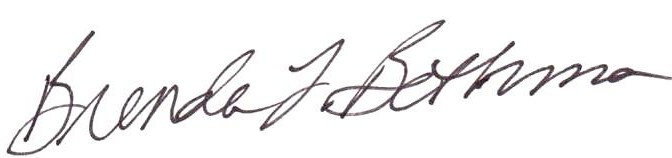 Brenda BethmanDirectorUMKC Women’s CenterSponsorship OpportunitiesQueen V:  $5000 – Presenting Sponsor ($4,740 tax deductible)Full page program ad8 ticketsRecognition on all promotional materials
V-Angel Sponsor:  $2500 ($2,280 tax deductible)Full page program ad6 ticketsRecognition on all promotional materials
DiVine Sponsor:  $1000 ($870 tax deductible)1/2 page program ad4 ticketsRecognition on all promotional materials
Valentine Sponsor:  $500 ($410 tax deductible)1/2 page program ad2 ticketsLoVe Sponsor:  $250 ($185 tax deductible)Business card size program ad2 tickets
V-Friend: $_______I cannot sponsor at this time, but would like to make a donation. (100% tax deductible)
Deadline for all ads and sponsorships is February 15, 2019 for program inclusion. Sponsorships offering recognition on promotional materials will be included on materials only after sponsorship is received.
Sponsor FormDeadline: February 15, 2019Yes! I would like to help stop violence against women and girls by supporting V-Day 2019 UMKCSponsor Name:Primary Contact:Address:Email:Phone:Sponsorship Levels: Queen V $5000, Presenting Sponsor DiVine $2500 V-Angel $1000 Valentine $500 LoVe $250 V-Friend $____________ Check enclosed (please make checks payable to UMKC Foundation) Please send me an invoice Credit Card Payment. Go to: https://ecommerce.umkc.edu/Donate/womens-center-fund-giving.aspx MoCode ____________ (UMKC departments ONLY)The UMKC Women’s Center is a not-for-profit, non-taxed organization under Section 115 of the Internal Revenue Code of 1954; EIN #43-6003859. A letter will be sent upon payment for you to retain for your charitable contribution. Please return this page via mail to 5100 Rockhill Rd, 105 Haag Hall, Kansas City, MO 64110 or email to Brenda Bethman at bethmanb@umkc.edu Thank You!